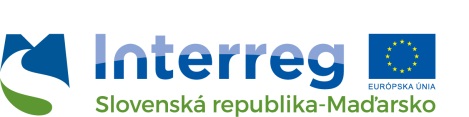 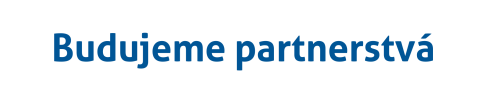 www.skhu.euREGISZTRAČNÝ FORMULÁR – REGISZTRÁCIÓS LAPMeno a priezvisko/Név:...................................................................................................Názov firmy/Cég neve: .....................................................................................................Adresa, tel., e-mail/Cím, tel., e-mail: ................................................................................................................................................................................................................................................................................................................................................................V prípade záujmu v limitovanom počte vieme poskytnúť malý priestor (jeden stôl) na predstavenie svojich produktov.Mám záujem o výstavný stánok	Áno                   NieIgény esetén korlátozott számban kis méretű kiállító-standot (egy asztalnyi méret) tudunk biztosítani. Kiállító-standot igényelek                                        Igen                   NemFormulár prosíme zaslať na adresu ipelunion@gmail.com najneskôr do 9.augusta 2021. A nyomtatvány kérjük az ipelunion@gmail.com címre elküldeni legkésőbb 2021.augusztus 9-ig. 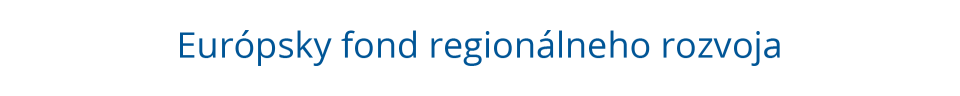 